Publicado en Málaga el 22/05/2024 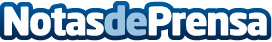 Formación Universitaria renueva la Carta de la Diversidad Formación Universitaria renueva la Carta de la Diversidad en el marco del Mes Europeo de la Diversidad junto a representantes de Fundación Diversidad, la Comisión Europea en España y 32 líderes empresarialesDatos de contacto:Juanfran VelascoFundación Diversidad912 75 05 55Nota de prensa publicada en: https://www.notasdeprensa.es/formacion-universitaria-renueva-la-carta-de-la Categorias: Internacional Educación Andalucia Recursos humanos Otros Servicios Universidades http://www.notasdeprensa.es